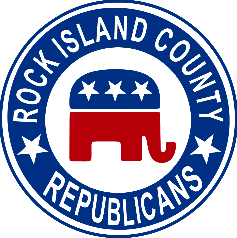 500 16th St Rock Island IL, 61201Rock Island County Republican Direct DepositDate:				___________________________________Name:				___________________________________Address:			___________________________________				___________________________________Phone #:			___________________________________Bank/Institution		___________________________________Name(s) on Account:		___________________________________				___________________________________Account #:			___________________________________Bank Routing #:		___________________________________Contribution Amount:	___________________________________Date to Begin Withdrawal:	___________________________________Reoccurring:		Weekly	Bi-Weekly	Monthly	Quarterly	YearlySignature:			__________________________________Entered Date:			__________________________________